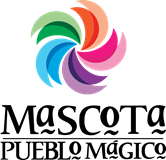 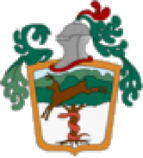 ESTADÍSTICAS DEPORTES ABRIL-JUNIO 2018C. DOLORES URIBE CASILLASDIRECTOR DE DEPORTES